ООО «ЦМКТ «КОМПЕТЕНТНОСТЬ»Юр. (Почт.)  адрес: РФ, 443001, г. Самара, ул. Ульяновская, д.52/Ярмарочная, д.55, оф. 5а; ИНН 6315659486 КПП 631501001 ОГРН 1146315004890МСИ нефть и нефтепродукты 2017 г.В 2017 году ООО «ЦМКТ «КОМПЕТЕНТНОСТЬ» (аттестат аккредитации №ААС.РТР.00316 от 03.04.2017 г. в соответствие с ГОСТ ISO/IEC 17043-2013) совместно с ФБУ «ЦСМ Республики Башкортостан» (аттестат аккредитации №ААС.РТР.00285 от 05.08.2016 г. в соответствие с ГОСТ ISO/IEC 17043-2013), предлагает принять участие в МСИ применительно к объектам: нефть, мазут топочный, бензин, топливо дизельное, масло турбинное, масло моторное, тосол и т.п.Стоимость участия в МСИ: 14 664,73 руб. с учетом НДС (18%)Стоимость и условия доставки образцов: - из офиса ООО «ЦМКТ «КОМПЕТЕНТНОСТЬ» - бесплатно;- доставка транспортной компании до лаборатории – 1 800 руб. с учетом НДС (18%)** при отправке в дальние регионы РФ, стоимость будет уточняться у транспортной службы.Сроки проведения МСИ:По результату МСИ Вы получите документы от официального провайдера.Скидки: постоянным участникам МСИ предоставляются скидки. при заказе от 5 проб – скидка 5%;при заказе от 10 проб – скидка 10%;при заказе от 15 проб – скидка 15%.Заполненную анкету участника (форма прилагается) просьба направлять на электронную почту 2312387@mail.ru или по факсу (846)212-04-02.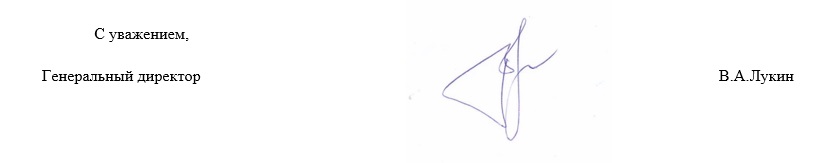 АНКЕТА участника МСИ нефти и нефтепродуктов (2017 г.)СРОК подачи заявки: до 01 июля 2017 года.Оплату участия в МСИ гарантируем.В случае смены наименования, адреса, номера аттестата, обязуемся уведомить, для корректного оформления свидетельства участника МСИ. Руководитель юридического лица_________________________________(подпись)                                                                                     М.П.Руководитель лаборатории            _________________________________(подпись)Заполненную анкету направлять на электронную почту: 2312387@mail.ru или по факсу: (846) 212-04-02* -  данные    программы    будут реализованы в 2017 году в случае достаточного количества участников Информация для лабораторий!Согласно политики Росаккредитации по участию в деятельности по проверке квалификации путем проведения межлабораторных сличительных (сравнительных) испытаний (от 28.10.16 г.), участие в программах МСИ лаборатории является обязательным.Лаборатория должна не реже 1 раза в год принимать участие в программах МСИ. Аккредитованная лаборатория в течение 5-ти лет с момента принятия решения об аккредитации, должна принять участие в МСИ по всем методам испытаний, включенным в область аккредитации.Лаборатория предоставляет результаты участия в программах МСИ, если в заявленной области аккредитации такие программы доступны и применимы.При отсутствии программ МСИ для конкретных видов испытаний (измерений, исследований) лаборатория может принять участие в программах, распространяющиеся на близкие по свойствам объекты испытаний или в программах, в которых участниками используется аналогичное оборудование.Также орган по аккредитации анализирует программы МСИ с целью поддержания использования программ, которые удовлетворяют требованиям ГОСТ ISO/IEC 17043-2013.E-mail: dir-komp@mail.ruhttp:/www.ооокомпетентность.рфТел. (846) 231-23-87, (846) 212-04-12Факс (846) 212-04-01Тел. (846) 231-23-87, (846) 212-04-12Факс (846) 212-04-01Тел. (846) 231-23-87, (846) 212-04-12Факс (846) 212-04-01Исх. № 189/2017 от «17» апреля 2017 г.Исх. № 189/2017 от «17» апреля 2017 г.Исх. № 189/2017 от «17» апреля 2017 г.Руководителю предприятияРуководителю лабораторииСрок подачи заявки:не позднее 01 июля 2017 г.Получение образцов: Сентябрь-октябрь 2017 г.Срок предоставления результатов: до 31 декабря 2017 г. Полное наименованиеюридического лицаПолное наименованиеюридического лицаАдрес юридического лицаАдрес юридического лицаАдрес почтовый (для обмена финансовыми документов)Адрес почтовый (для обмена финансовыми документов)Адрес доставки образцов,  ФИО Адрес доставки образцов,  ФИО Тел.сотовый контактного лица для курьерской службыТел.сотовый контактного лица для курьерской службыАдрес как необходимо указать в Свидетельстве участника МСИ(местонахождение лаборатории как указано в аттестате аккредитации) Адрес как необходимо указать в Свидетельстве участника МСИ(местонахождение лаборатории как указано в аттестате аккредитации) Банковские реквизиты (с указанием ИНН, КПП, ОГРН, р/сч, к/сч, БИК, наименование банка)Банковские реквизиты (с указанием ИНН, КПП, ОГРН, р/сч, к/сч, БИК, наименование банка)Должность и ФИО руководителя юридического лица, действует на основании докум.Должность и ФИО руководителя юридического лица, действует на основании докум.Полное наименование  лаборатории (как прописывать в свидетельстве)Полное наименование  лаборатории (как прописывать в свидетельстве)Номер и срок действия аттестата аккредитации лаборатории  (или № свидетельства об оценке состояния измерений)Номер и срок действия аттестата аккредитации лаборатории  (или № свидетельства об оценке состояния измерений)ФИО руководителя лабораторииФИО руководителя лабораторииТелефон (с кодом города), факс, е-mailТелефон (с кодом города), факс, е-mailВариант получение образцовиз офиса «КОМПЕТЕНТНОСТЬ»из офиса «КОМПЕТЕНТНОСТЬ»курьерская служба(экспресс-почта)ОбъектКонтролируемый показательОтметка об участии  Кол-воэкз.Диапазонизмерений         МВИ123456НефтьПлотность при 200СНефтьМассовая доля водыНефтьКонцентрация хлористых солейНефтьМассовая доля механических примесейНефтьДавление насыщенных паровНефтьМассовая доля серыНефтьФракционный составНефтьМассовая доля органических хлоридовНефтьМассовая доля парафиновНефтьКинематическая вязкость при 200СМазут топочныйТемпература вспышки в открытом тиглеМазут топочныйМассовая доля водыМазут топочныйТемпература вспышки в закрытом тигле Мазут топочныйМассовая доля серы Мазут топочныйПлотность при 200СМазут топочныйТемпература застывания Мазут топочныйМассовая доля механических приме примесейМазут топочныйЗольность Мазут топочныйКинематическая вязкостьБензин автомобильныйМассовая доля серыБензин автомобильныйДавление насыщенных паровБензин автомобильныйОктановое число (моторный метод)Бензин автомобильныйОктановое число (исследовательский метод)Бензин автомобильныйКонцентрация фактических смолБензин автомобильныйПлотность  Бензин автомобильныйМассовая и объемная доля бензола  ТопливодизельноеФракционный состав  ТопливодизельноеМассовая доля серы  ТопливодизельноеТемпература вспышки в закрытом тигле  ТопливодизельноеКинематическая вязкость при 200СТопливо дизельное ЕВРОФракционный составТопливо дизельное ЕВРОПредельная температурафильтруемости Топливо дизельное ЕВРОЗольность Топливо дизельное ЕВРОТемпература помутнения Топливо дизельное ЕВРОКоксуемость Топливо дизельное ЕВРОТемпература вспышки в закрытом тиглеТопливо дизельное ЕВРОМассовая доля серы  Топливо дизельное ЕВРОПлотность при 150СТопливо дизельное ЕВРОКинематическая вязкость при 400СМасло турбинноеПлотность при 200СМасло турбинноеЗольность Масло турбинноеКислотное числоМасло турбинноеКинематическая вязкость при 500СМасло турбинноеТемпература вспышки в открытом тиглеМасло турбинноеСодержание водорастворимых кислот и щелочейОбъектКонтролируемый показательОтметка об участии  Кол-воэкз.Диапазонизмерений         МВИМасло моторноеКинематическая вязкость при 1000СМасло моторноеЗольность Масло моторноеТемпература вспышки в открытом тиглеМасло моторноеПлотность при 200СМасло моторноеМассовая доля механических примесейМасло нефтяное турбинноеКинематическая вязкость при 400СМасло нефтяное турбинноеЗольность Масло нефтяное турбинноеТемпература вспышки в открытом тиглеМасло нефтяное турбинноеСодержание водорастворимых кислот и щелочейМасло  трансформаторноеТангенс угла диэлектрических потерьМасло  трансформаторноеКинематическая вязкость при 50 0СМасло  трансформаторноеТемпература вспышки в закрытом тиглеМасло  трансформаторноеМассовая доля механических примесей  Масло  трансформаторноеПлотность при 20 0СМасло  трансформаторноеСодержание водорастворимых кислот и щелочейМасло  трансформаторноеКислотное числоАвиационный бензин*Массовая доля серыАвиационный бензин*Концентрация фактических смол Авиационный бензин*Концентрация свинцаАвиационный бензин*Плотность при 20 0САвиационный бензин*Октановое число   по моторному методуАвиационный бензин*Давление насыщенных паров Авиационный бензин*Температура начала кристаллизацииАвиационный бензин*Фракционный состав Топливо для реактивных двигателей*Йодное числоТопливо для реактивных двигателей*Фракционный составТопливо для реактивных двигателей*Температура начала кристаллизацииТопливо для реактивных двигателей*Температура вспышки в закрытом тигле  Топливо для реактивных двигателей*Массовая доля меркаптановой серы Топливо для реактивных двигателей*Кинематическая вязкость при 20 0С Топливо для реактивных двигателей*Кислотность Топливо для реактивных двигателей*Плотность при 20 0СТосол Щелочность Тосол Плотность при 20 0СТосол Температура начала кристаллизации